NRIPRESS.COM INCORPORATEDAGREEMENT  This Agreement (the “Agreement”) is entered into as of  May01, 2024 by and between NRIpress.Com Incorporated, a California corporation (the “Company”), USA  and ______Your name and full address____________________,USA  pursuant to the Company’s 2009 policies, continue expansion worldwide under the California NRIpress.club model.NRIpress.com, Inc:   In 2007, NRIpress.com, Inc. was established under the State of California, USA to provide current NRI news worldwide. To minimizes working capital requirements, our very qualified entrepreneurs, web developers and IT Professional who are holding incentive shareholders of the company, are updating news and operation 24 x 7NRIinternet.com :For the past 17 years, NRIinternet.com  is running a non-stop operation of news under the umbrella of GTI. NRIinternet.com  became NRI community services news media NRI Business Directory: (20 Websites Network))  NRIpress.com along with 20 website mega project (NRI accountants, NRI doctors) were also  established as joint venture with other vendor as shareholder of the Company.  NRIpress.Club : In 2014, NRIpress.com, Inc. has already brought unprecedented success of NRIpress.Club, SC, California and now expanding worldwide.For the past few months, your conversation with our Senior Representative, communications by your email and NRIpress.club sponsor membership application as REGULA member, we are pleased  to announce  that your name have been considered to Our new management team in Los Angeles NRIpress PROJECTS:*Platinum Member have special incentive if involve in some projects as a leader**Platinum Member get special agreement as Leader and investorTO COMPENSATE ABOVE SERVICES OUR REVENUE SHARING POLICY IS:REVENUE: Any revenue generate by you, 33,33% will go to NRIpress.com Inc, 33.33%  to IT people and  33.33% to your account You will share 50:50  with other team member if you generate revenue with the help of that memberStarting July01, 2024  YOUR NAME’s designation will be as vice President, Los Angeles, CaliforniaYour duties will include: News, Video and press releases by covering the NRI events in surrounding areas.NRIpress.club activities include: To help Needy NRIs, to promote NRI Businesses, Encourage NRI Youths, Organize Annual Functions and seminars to honor the best and the brightest of our NRIs and help to set up NRIpress-Club in major cities of the world.YOU will also attend the meetings of NRIpress-club for further development and press coveragesYOU shall also coordinate with our worldwide operation  to update news and videos and functionsAll data of news/Video/photos  and other related software and products  shall be the  property of NRIpressPress release must be done within 24-48 hours:  This is general practice in news media and all the team members are anxious to make a press release ASAP. In 2024, we expect that any event finished, within hours photo or video shall be posted through email or other IT directions.IN MANAGEMENT POSITIONS: You must be Diamond member by filling Application for 2024. Or also Diamond Members can add two Advertisements or sponsorship News or videos as club member. You might be one of our 100 diamond members worldwide as co-founders.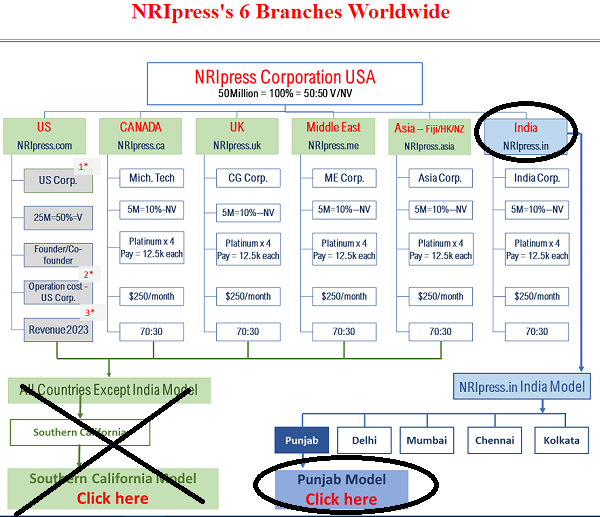 